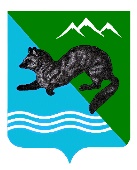  О целевых показателях эффективности деятельности муниципальных учреждений культуры и критериях оценки эффективности работы их руководителейВ целях совершенствования структуры заработной платы, в том числе выплат стимулирующего характера с учетом задач кадрового обеспечения учреждений и стимулирования работников к повышению результатов труда, повышения заинтересованности руководителей учреждений в эффективном функционировании возглавляемого ими учреждения, в целях недопущения снижения в 2024 году установленных  Указом Президента РФ от 7 мая 2012 г. № 597 «О мероприятиях по реализации государственной социальной политики» показателей оплаты труда отдельных категорий работников учреждений культуры, подведомственных администрации Соболевского муниципального района, с учетом требований к условиям оплаты труда к работникам учреждений культуры, устанавливаемых Правительством Российской Федерацией 1. Утвердить Показатели оценки эффективности деятельности учреждений, подведомственных администрации Соболевского муниципального района (далее – Учреждения), критерии оценки эффективности работы их руководителей (Приложение 1).2. Утвердить Порядок премирования руководителей Учреждений за основные результаты работы с учетом показателей оценки эффективности деятельности учреждений (Приложение 2).3. Признать утратившими силу:- распоряжение Администрации Соболевского муниципального района от 20.01.2023 № 34-р «О целевых показателях эффективности деятельности муниципальных учреждений культуры и критериях оценки эффективности работы их руководителей»;- распоряжение Администрации Соболевского муниципального района от 20.06.2024г. №423-р «О внесении изменений в распоряжение Администрации Соболевского муниципального района от 20.01.2023 № 34-р «О целевых показателях эффективности деятельности муниципальных учреждений культуры и критериях оценки эффективности работы их руководителей».4. Управлению делами Соболевского муниципального района опубликовать настоящее постановление в районной газете «Соболевский вестник» и на официальном сайте в информационно-коммуникационной сети Интернет.5. Настоящее распоряжение распространяется на правоотношения, возникшие с 01 июля 2024 года.6. Контроль за исполнением настоящего распоряжения возложить на заместителя главы администрации Соболевского муниципального района         В.В. Рейнасте.ВрИП главы Соболевского муниципального района                                                              В.В. РейнастеПриложение 1к распоряжению администрацииСоболевского муниципального районаот 26.06.2024 №476-рПоказатели эффективности деятельности муниципального казенного учреждения дополнительного образования «Детская музыкальная школа с. Соболево» и критерии оценки эффективности работы руководителяОценка1.2. Показатели эффективности деятельности муниципального бюджетного учреждения культуры «Культурно- досуговый центр «Родник» и критерии оценки эффективности работы руководителяОценка1.3. Показатели эффективности деятельности муниципального бюджетного учреждения культуры «Соболевская библиотека» и критерии оценки эффективности работы руководителяОценка1.4. Показатели эффективности деятельности муниципального бюджетного учреждения культуры «Соболевский районный историко-краеведческий музей» и критерии оценки эффективности работы руководителяОЦЕНКА Приложение №2                                                                                                                                 к распоряжению администрации                                                                                                                             Соболевского муниципальногорайона от 26.06.2023 №476-р Порядок премирования руководителей учреждений за основные результаты работы с учетом показателей оценки эффективности деятельности УчрежденийПремирование руководителей Учреждений осуществляется в следующем порядке.На основе оценки доклада и отчетных форм руководителей об исполнении показателей эффективности деятельности Учреждений, отделом по социальному развитию, труду и культуре администрации Соболевского муниципального района определяется степень выполнения показателей за отчетный период (квартал), которая оценивается определенной суммой баллов.При расчете баллов за один квартал суммируются только показатели эффективности деятельности Учреждения за отчетный квартал.Размер премии руководителей Учреждений за основные результаты работы с учетом показателей эффективности деятельности Учреждения определяется в зависимости от количества начисленных баллов и устанавливается в процентном отношении к окладу с начислением  районного коэффициента и процентных надбавок за работу в районах Крайнего Севера и приравненных к ним местностях, установленные законом Камчатского края.Размер премии руководителю Учреждения за основные результаты работы с учетом показателей эффективности деятельности Учреждения определяется за фактическое отработанное время в квартале.Премия за 4 квартал (по итогам года) устанавливается в повышенном размере. За особые заслуги и высокую эффективность деятельности учреждения дополнительным распоряжением Администрации Соболевского муниципального района может по итогам работы за год может быть выплачена дополнительная премия.Временно исполняющему обязанности руководителя Учреждения за основные результаты работы с учетом показателей эффективности деятельности Учреждения размер премии за квартал не осуществляется.Размер премии за основные результаты работы в квартале установлен в следующем размере:              1.1. МКУ ДО «Детская музыкальная школа с.Соболево» МБУК «Культурно досуговый центр «Родник»1.3. МБУК «Соболевская библиотека»МБУК «Соболевский районный историко- краеведческий музей»Срок сдачи докладов (отчетов) руководителей Учреждений:В случае не предоставления отчета за квартал руководителем Учреждения в установленные сроки сдачи докладов (отчетов), доклад (отчет) не принимается и премия не устанавливается.  Размеры премирования для руководителя учреждения устанавливаются в пределах  ФОТ, сформированного на календарный год исходя из  объема субсидий на выполнение муниципального задания и поступлений от приносящей доход деятельности (для бюджетных учреждений),  утвержденного бюджетной сметой (для казенных учреждений) на соответствующий финансовый год, с учетом его результатов деятельности и в соответствии с показателями эффективности работы учреждения.                  Выплаты премии осуществляются в следующий период:                                                                                              Приложение №3                                                                                                                                 к распоряжению администрации                                                                                                                             Соболевского муниципальногорайона от 26.06.2024 №476-р Положение о комиссиипо оценке выполнения целевых показателей эффективности деятельности муниципальных бюджетных и казенных учреждений культуры, подведомственных администрации Соболевского муниципального района и премированию его руководителя                                     I. Общие положения1.1. Комиссия по оценке выполнения целевых показателей эффективности деятельности муниципальных казенных и  бюджетных учреждений культуры (далее – Учреждение), подведомственных администрации Соболевского муниципального района и премированию его руководителя (далее – Комиссия) создается администрацией  Соболевского муниципального района в целях рассмотрения отчета и  доклада, предоставляемого руководителем Учреждения о выполнении целевых показателей эффективности деятельности Учреждения и подготовки предложения о премировании его руководителя.1.2. Основной задачей Комиссии является оценка эффективности деятельности Учреждения и его руководителя на основе выполнения целевых показателей.1.3. Комиссия осуществляет свою деятельность на постоянной основе.                                 II. Состав и полномочия Комиссии 2.1. Комиссия состоит из председателя, заместителя председателя и членов Комиссии.2.2. Председатель комиссии:- Осуществляет общее руководство деятельностью Комиссии.- Председательствует на заседаниях Комиссии.2.3. При отсутствии председателя Комиссии заседание Комиссии проводит заместитель председателя комиссии.2.4. Заседания комиссии проводятся ежеквартально, не позднее 10 рабочих дней с окончания отчетного периода. Дата проведения заседания Комиссии назначается председателем Комиссии (в его отсутствие – заместителем председателя Комиссии).2.5. Решение Комиссии принимаются большинством голосов членов Комиссии, присутствующих на заседании. При равенстве голосов решающим является голос председателя Комиссии, а при его отсутствии – заместителя председателя Комиссии.2.6. Заседание Комиссии является правомочным, если на нем присутствует не менее половины от общего числа ее членов.2.7. Для выполнения возложенных задач Комиссия осуществляет следующие функции:- рассматривает предоставленный руководителем Учреждения отчет о выполнении целевых показателей, характеризующий результативность деятельности Учреждения;- может привлекать к участию в заседаниях Комиссии руководителя Учреждения, а также представителей профсоюзов или иных выборных органов учреждения;- принимает решение о размере премии, снижении премии либо о размере депремирования в отношении руководителя Учреждения.2.8. Комиссия по вопросам, входящим в ее компетенцию, имеет право:- запрашивать у руководителя Учреждения необходимую для ее деятельности информацию;- устанавливать для руководителя Учреждения сроки предоставления информации;- утверждать решение о размере премии в отношении руководителя Учреждения.III. Порядок работы комиссии3.1. Комиссия принимает на рассмотрение от руководителя Учреждения отчет установленного образца о выполнении целевых показателей эффективности деятельности Учреждения вместе с сопроводительным листом для отражения замечаний и предложений, ежеквартально не позднее 3 рабочих дней, месяца следующего за отчетным периодом.3.2. При принятии решений об оценке отчета Комиссия руководствуется результатами анализа достижения целевых показателей деятельности Учреждения.3.3. Решение Комиссии по оценке выполнения целевых показателей эффективности деятельности Учреждения и премированию, либо депремированию его руководителя за отчетный период отражается в протоколе, который подписывается всеми членами Комиссии и представляется на утверждение председателю Комиссии. На основании решения Комиссии издается распоряжение администрации Соболевского муниципального района о размере премии за отчетный период или депремирования за отчетный период. IV. Состав комиссии по оценке выполнения целевых показателей эффективности деятельности муниципальных бюджетных и казенных учреждений культуры, подведомственных администрации Соболевского муниципального района                                        РАСПОРЯЖЕНИЕ АДМИНИСТРАЦИИ СОБОЛЕВСКОГО МУНИЦИПАЛЬНОГО РАЙОНА КАМЧАТСКОГО КРАЯ                                        РАСПОРЯЖЕНИЕ АДМИНИСТРАЦИИ СОБОЛЕВСКОГО МУНИЦИПАЛЬНОГО РАЙОНА КАМЧАТСКОГО КРАЯ 26 июня 2024с. Соболево                             № 476-р№ п/пПоказатели эффективности деятельности Учреждения  Критерии оценки деятельности руководителя в баллахФорма отчетности, содержащая информацию о выполнении показателяПериодичность отчетностиПоказатели и критерии по основной деятельности УчрежденияПоказатели и критерии по основной деятельности УчрежденияПоказатели и критерии по основной деятельности УчрежденияПоказатели и критерии по основной деятельности УчрежденияПоказатели и критерии по основной деятельности УчрежденияПоказатели и критерии по основной деятельности УчрежденияСохранность контингента учащихся (стат. отчет 1- ДМШ, допустимое отклонение от показателя предыдущего года 10 %)3Доклад руководителя3 кварталОтчисление учащихся из школы (не более 10% от общего количества учащихся)3Доклад руководителя1, 2, 4 кварталыОбеспечение качества обучения - количество учащихся, окончивших учебное заведение на «хорошо» и «отлично»(не менее 30% от общего количества учащихся)3Доклад руководителя2 кварталНаличие хоровых коллективов младших и старших классов2Доклад руководителяежеквартальноНаличие ансамбля (от 3 человек)3Доклад руководителя  ежеквартальноДоля преподавателей Учреждения, имеющих высшую и первую квалификационную категорию(60% общего числа преподавателей учреждения)2Доклад руководителяежеквартальноДоля работников Учреждения, прошедших курсы повышения квалификации и (или) профессиональную переподготовку (не менее 80%)1Доклад руководителя4 кварталУчастие преподавателей в мероприятиях, связанных с повышением квалификации: тематические открытые уроки, мастер-классы, семинары, совещания и т.п. местного (школьного), муниципального ,регионального и межрегионального,  всероссийского и международного уровней3Доклад руководителяежеквартальноВедение культурно-просветительской деятельности:а) участие в программах мероприятий других учреждений,б) проведение самостоятельных мероприятий, или концертных программ3Доклад руководителяежеквартальноОрганизация проведения на базе школы мастер-классов, концертных выступлений профессиональных коллективов (солистов)3Доклад руководителяежеквартальноДоля учащихся (от общего контингента), принявших участие в конкурсах, фестивалях, олимпиадах различного уровня (школьный уровень – 30% обучающихся, районный, краевой-                    10 %)2Доклад руководителя2,4 квартал12.Доля учащихся (от общего контингента) – лауреатов и дипломантов конкурсов, фестивалей, олимпиад различного уровня  (краевой уровень, районный,межрегиональный, всероссийский – 2 %)2Доклад руководителяквартал13.Наличие договоров о сотрудничестве с общеобразовательными школами, домами культуры, детскими садами, библиотеками и др. Учреждениями1Доклад руководителяквартал14.Обеспеченность школы учебно-методической литературой по нормативу (не менее 0,5 экземпляров на одного учащегося)2Доклад руководителяквартал15.Отсутствие письменных жалоб, поступивших от граждан и организаций, на качество оказания услуг, признанных обоснованными. 2Доклад руководителяежеквартально16.Состояние технической оснащенности Учреждения: обновление музыкальных инструментов, оборудования, мебели и т.д. необходимого для образовательного процесса, учебников и учебных пособий 2Доклад руководителяквартал 17.Уровень удовлетворенности родителей (законных представителей) обучающихся качеством представляемой образовательной услуги(не менее 80 % положительных отзывов от родителей (законных представителей) 2Доклад руководителя4 квартал       18.Участие педагогов в обучающих семинарах краевого уровня не менее 1 раза1Доклад руководителяквартал19.Наличие собственного Интернет-сайта Учреждения и обеспечение его поддержки в актуальном состоянии, а также обеспечение открытости и доступности на официальном сайте www.bus.gov.ru2Доклад руководителяежеквартально20.Публикация сотрудниками учреждения информации по направлению своей деятельности в районных средствах массовой информации (газет, сайт администрации СМР)2Доклад руководителяежеквартально   21.Наличие нарушений законодательства РФ при реализации основной деятельности УчрежденияАннулирование начисленных баллов по данному разделуРезультаты проверок Учреждения уполномоченными органами, результаты обращения гражданежеквартальноПоказатели и критерии по финансово-экономической деятельности, исполнительской дисциплины УчрежденияПоказатели и критерии по финансово-экономической деятельности, исполнительской дисциплины УчрежденияПоказатели и критерии по финансово-экономической деятельности, исполнительской дисциплины УчрежденияПоказатели и критерии по финансово-экономической деятельности, исполнительской дисциплины УчрежденияПоказатели и критерии по финансово-экономической деятельности, исполнительской дисциплины УчрежденияПоказатели и критерии по финансово-экономической деятельности, исполнительской дисциплины Учреждения1Выполнение плановых показателей муниципальных программ2Доклад руководителяежеквартально2Наличие фактов нецелевого использование денежных средств УчрежденияАннулирование начисленных баллов данного разделаДоклад руководителя, результаты работы комиссий, других уполномоченных органовежеквартально3Достижение показателей соотношения средней заработной платы педагогических работников Учреждения и средней заработной платы работников в Камчатском крае.2Сведения МКУ «ЦОД» 4 квартал4Отсутствие замечаний по своевременному выполнению нормативных правовых актов, локальных нормативных актов и запросов Работодателя.2Сведения Отдела по социальному развитию, труду и культуреежеквартальноПериодичностьБаллыСтепень эффективности деятельности УчрежденияСтепень эффективности деятельности УчрежденияСтепень эффективности деятельности УчрежденияПериодичностьБаллыВысокая эффективностьСредняя эффективностьНизкая эффективность1 квартал2921-2915-200-142 квартал3427-3418-260-173 квартал2921-2915-200-144 квартал4232-4221-310-20№ п/пПоказатели эффективности деятельности Учреждения  Критерии оценки деятельности руководителя в баллахФорма отчетности, содержащая информацию о выполнении показателяПериодичность отчетностиПоказатели и критерии по основной деятельности УчрежденияПоказатели и критерии по основной деятельности УчрежденияПоказатели и критерии по основной деятельности УчрежденияПоказатели и критерии по основной деятельности УчрежденияПоказатели и критерии по основной деятельности УчрежденияВыполнение муниципального задания2Доклад руководителя4 кварталКоличество посетителей мероприятий  (концерты, спектакли) не менее 50% от технической возможности площадей, задействованных на подготовку и проведение мероприятий2Доклад руководителяежеквартальноКоличество проводимых культурно-массовых мероприятий:1 квартал - 35 мер.   (19,4%)2 квартал - 45 мер.   (25,0%)3 квартал - 40 мер.   (22,3%)4 квартал - 60 мер.   (33,3%)2Доклад руководителяежеквартальноКоличество проводимых культурно-массовых мероприятий (удаленно через сеть Интернет)1 квартал - 10 мер.2 квартал - 10 мер.3 квартал - 10 мер.4 квартал - 10 мер.2Доклад руководителяежеквартальноКоличество посещений культурно-досуговых мероприятий (удаленно через сеть Интернет)1 квартал - 2250 (25%)2 квартал - 2250 (25%)  3 квартал – 2250 (25%)   4 квартал – 2250 (25%)2Доклад руководителяежеквартальноКоличество клубных формирований 8 (единиц)2Доклад руководителяежеквартальноЧисленность участников в постоянно действующих в течение года коллективах, кружках художественной самодеятельности(не менее 90 участников)2Доклад руководителяежеквартальноКоличество новых концертных программ, спектаклей, проектов и т.д.(не менее 6-ти в год)2Доклад руководителя4 кварталВыполнение плановых показателей, муниципальных услуг (работ) оказываемых (выполняемых) на частично платной основе 100,00 тыс.руб.1 квартал -10,0 тыс.руб.2 квартал - 30,0 тыс.руб.3 квартал - 30,0 тыс.руб4 квартал - 30,0 тыс.руб2Доклад руководителяежеквартальноПроведение сольныхконцертов коллективами, имеющими звание «народный»(не менее 2-х в год)1Доклад руководителя4 кварталКоличество посещений культурно-досуговых мероприятий на платной основе (не менее 500 чел. в год)1Доклад руководителя4 кварталКоличество видов платных услуг, не менее 10 в год1Доклад руководителя4 кварталУчастие в федеральных, региональных, районных и иных фестивалях, конкурсах1Доклад руководителяежеквартальноНаличие актуальных рекламных материалов по программе «Пушкинская карта» в афишах, на сайтах, в наружной рекламе и СМИ3Доклад руководителяежеквартальноУчастие учреждения в программе «Пушкинская карта» (молодежь от 14 до 22 лет)2Доклад руководителяежеквартальноКоличество разработанных проектов для участия в реализации грантовых конкурсов3Доклад руководителяежеквартальноКоличество поддержанных проектов в реализации грантовых конкурсов1Доклад руководителяежеквартальноНаличие собственного интернет-сайта Учреждения и обеспечение его поддержки в актуальном состоянии, обеспечение открытости и доступности на официальном сайте www.bus.gov.ru2Доклад руководителяежеквартальноПубликация сотрудниками учреждения информации по направлению своей деятельности в районных средствах массовой информации (газеты, сайт администрации СМР)2Доклад руководителяежеквартально20.Доля кадров культуры с высшим образованием и средним профессиональным образованием в сфере культуры и искусства от общего числа работников культуры не менее 50%1Доклад руководителяквартал21.Наличие нарушений законодательства РФ при реализации основной деятельности УчрежденияАннулирование начисленных баллов по данному разделуРезультаты проверок Учреждений уполномоченными органами, результаты обращения гражданежеквартальноПоказатели и критерии по финансово-экономической деятельности, исполнительской дисциплины УчрежденияПоказатели и критерии по финансово-экономической деятельности, исполнительской дисциплины УчрежденияПоказатели и критерии по финансово-экономической деятельности, исполнительской дисциплины УчрежденияПоказатели и критерии по финансово-экономической деятельности, исполнительской дисциплины УчрежденияПоказатели и критерии по финансово-экономической деятельности, исполнительской дисциплины Учреждения1Выполнение плана финансово-хозяйственной деятельности Учреждения2Доклад руководителя4 квартал2Получение доходов от оказания платных услуг1Доклад руководителя4 квартал3Отсутствие просроченной кредиторской задолженности1Доклад руководителяежеквартально4Выполнение плановых показателей муниципальных программ 2Доклад руководителяежеквартально5Наличие фактов нецелевого использование денежных средств УчрежденияАннулирование начисленных баллов по пп. 1-3 данного разделаДоклад руководителя, результаты работы комиссий, других уполномоченных органовежеквартально6Достижение показателей соотношения средней заработной платы работников Учреждения и средней заработной платы в Камчатском крае2Сведения МКУ «ЦОД» 4 квартал7Отсутствие замечаний по своевременному выполнению нормативных правовых актов, локальных нормативных актов и запросов Работодателя.2Сведения отдела по социальному развитию, труду и культуреежеквартальноПериодичностьБаллыСтепень эффективности деятельности УчрежденияСтепень эффективности деятельности УчрежденияСтепень эффективности деятельности УчрежденияПериодичностьБаллыВысокая эффективностьСредняя эффективностьНизкая эффективность1 квартал3124-3116-230-152 квартал3124-3116-230-153 квартал3124-3116-230-154 квартал4434-4423-330-22№ п/пПоказатели эффективности деятельности УчрежденияКритерии оценки деятельности руководителя в баллахФорма отчетности, содержащая информацию о выполнении показателяПериодичность отчетностиВыполнение муниципального задания2Доклад руководителя4 кварталСреднегодовое число читателей-827/среднеквартальное 2072Доклад руководителяежеквартальноКоличество посещений (в стационарных условиях)1 квартал – 207 (25%)2 квартал – 207 (25%)3 квартал – 207 (25%)  4 квартал – 206(24,9%)2Доклад руководителяежеквартальноКоличество посещений (удаленно через сеть Интернет) единиц1 квартал –325 ед. 2 квартал –325 ед. 3 квартал –325 ед.  4 квартал –325 ед.2Доклад руководителяежеквартальноКоличество посещений электронной библиотеки удаленно через сеть Интернет)  чел.1 квартал – 25 чел. 2 квартал – 25 чел. 3 квартал – 25 чел.  4 квартал – 25 чел.2Доклад руководителяежеквартальноКоличество внесенных в электронный каталог библиографических записей 1 квартал – 61 ед. (25%)2 квартал – 61 ед. (25%)3 квартал – 61 ед. (25%)4 квартал – 61 ед. (25%)2Доклад руководителяежеквартальноКоличество организованных и проведенных мероприятий (штук)1 квартал – 50 (25%)2 квартал – 50 (25%)3 квартал – 50 (25%)4 квартал – 50 (25%)2Доклад руководителяежеквартальноОхват населения библиотечным обслуживанием не менее 55 %2Доклад руководителя4 кварталМетодическая работа руководителя(организация семинаров для специалистов библиотеки)2Доклад руководителя4 кварталВостребованность (обращаемость) книжного фонда (отношение выдачи документов к общему объему книжного фонда) не менее 1,21Доклад руководителя4 кварталУчастие в обучающих семинарах краевого уровня не менее 1 раза1Доклад руководителяквартал12.Наличие собственного Интернет-сайта Учреждения и обеспечение его поддержки в актуальном состоянии, а также обеспечение открытости и доступности на официальном сайте www.bus.gov.ru2Доклад руководителяежеквартально13.Публикация сотрудниками учреждения информации по направлению своей деятельности в районных средствах массовой информации (газеты, сайт администрации СМР)2Доклад руководителяежеквартально14.Доля библиотечных кадров с высшим и средним профессиональным (библиотечным) образованием от общего числа библиотекарей    не менее 50%1Доклад руководителяежеквартально15.Количество посещений массовых мероприятий (статотчет 6-НК) не ниже 98 % показателя предыдущего года (тыс.)1Доклад руководителяквартал16.Участие в федеральных, региональных, районных и иных фестивалях, конкурсах1Доклад руководителяежеквартально17.Наличие актуальных рекламных материалов по программе «Пушкинская карта» в афишах, на сайтах, в наружной рекламе и СМИ3Доклад руководителяежеквартально18.Участие учреждения в программе «Пушкинская карта» (молодежь от 14 до 22 лет)2Доклад руководителяежеквартально19.Количество разработанных проектов для участия в реализации грантовых конкурсов3Доклад руководителяежеквартально20.Количество поддержанных проектов в реализации грантовых конкурсов1Доклад руководителяежеквартально   21.Качество предоставляемых услуг (опрос пользователей, удовлетворенность) не менее 80%1Доклад руководителяквартал   22. Наличие нарушений законодательства РФ при реализации основной деятельности УчрежденияМинус 8 баллов от начисленных баллов по данному разделуРезультаты проверок Учреждений уполномоченными органами, результаты обращения гражданежеквартальноПоказатели и критерии по финансово-экономической деятельности, исполнительской дисциплины УчрежденияПоказатели и критерии по финансово-экономической деятельности, исполнительской дисциплины УчрежденияПоказатели и критерии по финансово-экономической деятельности, исполнительской дисциплины УчрежденияПоказатели и критерии по финансово-экономической деятельности, исполнительской дисциплины УчрежденияПоказатели и критерии по финансово-экономической деятельности, исполнительской дисциплины Учреждения1Выполнение плана финансово-хозяйственной деятельности Учреждения2Доклад руководителя4 квартал2Получение доходов от оказания платных услуг2Доклад руководителя4 квартал3Отсутствие просроченной кредиторской задолженности2Доклад руководителяежеквартально4Выполнение плановых показателей муниципальных программ2Доклад руководителяежеквартально5Наличие фактов нецелевого использование денежных средств УчрежденияАннулирование начисленных баллов по пп. 1-3 данного разделаДоклад руководителя, результаты работы комиссий, других уполномоченных органовежеквартально6Достижение показателей соотношения средней заработной платы работников Учреждения и средней заработной платы в Камчатском крае2Сведения МКУ «ЦОД» 4 квартал7Отсутствие замечаний по своевременному выполнению нормативных правовых актов, локальных нормативных актов и запросов Работодателя.2Сведения отдела по социальному развитию, труду и культуреежеквартальноПериодичностьБаллыСтепень эффективности деятельности учрежденияСтепень эффективности деятельности учрежденияСтепень эффективности деятельности учрежденияПериодичностьБаллыВысокая эффективностьСредняя эффективностьНизкая эффективность1 квартал3226-3217-250-162 квартал3226-3217-250-163 квартал3226-3217-250-164 квартал4334-4323-330-22№ п/пПоказатели эффективности деятельности Учреждения  Критерии оценки деятельности руководителя в баллахФорма отчетности, содержащая информацию о выполнении показателяПериодичность отчетностиПоказатели и критерии по основной деятельности учрежденияПоказатели и критерии по основной деятельности учрежденияПоказатели и критерии по основной деятельности учрежденияПоказатели и критерии по основной деятельности учрежденияПоказатели и критерии по основной деятельности учреждения1Выполнение муниципального задания2Доклад руководителя4 квартал2Количество посетителей в рамках услуги публичный показ музейных предметов, музейных коллекций в стационарных условиях музея (не менее 2300 чел. за год)1 квартал – 575 ед. (25%)2 квартал – 575 ед. (25%)3 квартал – 575 ед. (25%)4 квартал – 575 ед. (25%)2Доклад руководителяежеквартальноКоличество посещений (удаленно через сеть Интернет) единиц     1 квартал – 2800 ед. (25%)     2 квартал – 2800 ед. (25%)     3 квартал – 2800 ед. (25%)     4 квартал – 2800 ед. (25%)2Доклад руководителяежеквартально3Количество экспозиций, выставок в рамках услуги создание экспозиций (выставок) музеев, организация выездных выставок в стационарных условиях      1 квартал – 9 ед. (25%)     2 квартал – 9 ед. (25%)     3 квартал – 9 ед. (25%)     4 квартал – 9 ед. (25%)2Доклад руководителяежеквартальноКоличество экспозиций, выставок в рамках услуги создание экспозиций (выставок) музеев, организация выездных выставок вне стационара 1 квартал – 50 ед. (25%)        2 квартал – 50 ед. (25%)        3 квартал – 50 ед. (25%)        4 квартал – 50 ед. (25%)2Доклад руководителяежеквартальноКоличество поступивших в музейный фонд предметов (единиц)     1 квартал – 5 ед. (25%)     2 квартал – 5 ед. (25%)     3 квартал – 5 ед. (25%)     4 квартал – 5 ед. (25%)2Доклад руководителяежеквартальноДоля экспонируемых предметов за отчетный период от общего количества предметов музейного фонда (не менее 5 %)2Доклад руководителя4 кварталКоличество описаний музейных предметов и музейных коллекций, внесенных в электронную базу данных  (не менее 60 ед.)1 квартал – 15 ед. (25%)2 квартал – 15 ед. (50%)3 квартал – 15 ед. (75%)4 квартал – 15 ед.(100%)2Доклад руководителяежеквартальноНаличие актуальных рекламных материалов по программе «Пушкинская карта» в афишах, на сайтах, в наружной рекламе и СМИ3Доклад руководителяежеквартальноУчастие учреждения в программе «Пушкинская карта» (молодежь от 14 до 22 лет)2Доклад руководителяежеквартальноКоличество разработанных проектов для участия в реализации грантовых конкурсов3Доклад руководителяежеквартальноКоличество поддержанных проектов в реализации грантовых конкурсов1Доклад руководителяежеквартально13.Доля музейных кадров с высшим и средним профессиональным (в сферы культуры и искусства) образованием от общего числа работников  не менее 50%1Доклад руководителяежеквартально14.Наличие собственного Интернет-сайта Учреждения и обеспечение его поддержки в актуальном состоянии, а также обеспечение открытости и доступности на официальном сайте www.bus.gov.ru2Доклад руководителяежеквартально15.Публикация сотрудниками учреждения информации по направлению своей деятельности в районных средствах массовой информации (газеты, сайт администрации СМР)2Доклад руководителяежеквартально16.Качество предоставляемых услуг (опрос пользователей, удовлетворенность) не менее 80%2Доклад руководителя4 квартал17.Наличие нарушений законодательства РФ при реализации основной деятельности УчрежденияАннулирование начисленных баллов по данному разделуРезультаты проверок Учреждений уполномоченными органами, результаты обращения гражданежеквартальноПоказатели и критерии по финансово-экономической деятельности, исполнительской дисциплины учреждения Показатели и критерии по финансово-экономической деятельности, исполнительской дисциплины учреждения Показатели и критерии по финансово-экономической деятельности, исполнительской дисциплины учреждения Показатели и критерии по финансово-экономической деятельности, исполнительской дисциплины учреждения Показатели и критерии по финансово-экономической деятельности, исполнительской дисциплины учреждения 1Выполнение плана финансово-хозяйственной деятельности Учреждения2Доклад руководителя4 квартал2Получение доходов от оказания платных услуг1Доклад руководителя4 квартал3Отсутствие просроченной кредиторской задолженности2Доклад руководителяежеквартально4Выполнение плановых показателей муниципальных программ2Доклад руководителяежеквартально5Наличие фактов нецелевого использование денежных средств УчрежденияАннулирование начисленных баллов по пп. 1-2 данного разделаДоклад руководителя, результаты работы комиссий, других уполномоченных органовежеквартально6Достижение показателей соотношения средней заработной платы работников Учреждения и средней заработной платы в Камчатском крае 2Сведения МКУ «ЦОД» 4 квартал7Отсутствие замечаний по своевременному выполнению нормативных правовых актов и локальных нормативных актов Работодателя2Сведения отдела по социальному развитию, труду и культуреежеквартальноПериодичностьБаллыСтепень эффективности деятельности учрежденияСтепень эффективности деятельности учрежденияСтепень эффективности деятельности учрежденияПериодичностьБаллыВысокая эффективностьСредняя эффективностьНизкая эффективность1 квартал3226-3217-250-162 квартал3226-3217-250-163 квартал3226-3217-250-164 квартал4334-4323-330-22ПериодВысокая эффективностьВысокая эффективностьСредняя эффективностьСредняя эффективностьНизкая эффективностьНизкая эффективностьПериодКоличество балловРазмер премии в % к окладуКоличество балловРазмер премии в % к окладуКоличество балловРазмер премии в % к окладу1 квартал21-2920015-201000-1402 квартал27-3420018-261000-1703 квартал21-2920015-201000-1404 квартал32-44До 25021-3121-310-200ПериодВысокая эффективностьВысокая эффективностьСредняя эффективностьСредняя эффективностьНизкая эффективностьНизкая эффективностьПериодКоличество балловРазмер премии в % к окладуКоличество балловРазмер премии в % к окладуКоличество балловРазмер премии в % к окладу1 квартал24-3120016-231000-1502 квартал24-3120016-231000-1503 квартал24-3120016-231000-1504 квартал34-44До 25023-331000-220ПериодВысокая эффективностьВысокая эффективностьСредняя эффективностьСредняя эффективностьНизкая эффективностьНизкая эффективностьПериодКоличество балловРазмер премии в % к окладуКоличество балловРазмер премии в % к окладуКоличество балловРазмер премии в % к окладу1 квартал25-3320017-241000-1602 квартал25-3320017-241000-1603 квартал25-3320017-241000-1604 квартал38-48До 25025-371000-240ПериодВысокая эффективностьВысокая эффективностьСредняя эффективностьСредняя эффективностьНизкая эффективностьНизкая эффективностьПериодКоличество балловРазмер премии в % к окладуКоличество балловРазмер премии в % к окладуКоличество балловРазмер премии в % к окладу1 квартал26-3220017-251000-1602 квартал26-3220017-251000-1603 квартал26-3220017-251000-1604 квартал34-43До 25023-3370-1000-220Отчетный периодОтчетный периодI квартал      до 5 апреляII квартал     до 5 июляIII квартал    до 5 октябряIV квартал     до 10 января (следующего года)Отчетный период Период выплаты премии   I квартал      II квартал                II квартал     III квартал               III квартал    IV квартал                IV квартал     I квартал следующего за отчетным годом Председатель комиссии:Председатель комиссии:Рейнасте Виктория ВикторовнаЗаместитель главы администрации Соболевского муниципального районаЗаместитель председателя:Заместитель председателя:Иванова Татьяна ПавловнаНачальник отдела по социальному развитию, труду и культуре администрации Соболевского МРСекретарь:Секретарь:Толстопятенко Евгения АнатольевнаГлавный специалист-эксперт отдела по социальному развитию, труду и культуреЧлены комиссии:Члены комиссии:Борисова Татьяна МихайловнаНачальник отдела прогнозирования, экономического анализа, инвестиций и предпринимательства в составе Комитета по экономике и управлению муниципальным имуществомДранивская Анна ЕвстахиевнаРуководитель управления делами администрации Соболевского муниципального районаБенкис Наталья ИвановнаДиректор МБУ «Центр обеспечения деятельности органов местного самоуправления и муниципальных учреждений» 